ПЕРМЬСТАТОПРЕДЕЛЕНЫ СРОКИ ПРОВЕДЕНИЯ ВСЕРОССИЙСКОЙ ПЕРЕПИСИ НАСЕЛЕНИЯ Президент РФ Владимир Путин поддержал предложение о переносе сроков ВПН на октябрь 2021 года. Предложение о переносе сроков Всероссийской переписи населения (ВПН) на октябрь, поддержанное Президентом Российской Федерации Владимиром Путиным, позволяет оптимальным образом организовать работу по проведению переписи во всех регионах страны.Ранее на заседании Совета по межнациональным отношениям Президент РФ заявлял о важности ВПН для планирования развития нашей страны: «Нам нужно подробнее понять структуру населения, этническую принадлежность, ряд других вопросов выяснить, которые чрезвычайно важны для текущей деятельности и для планирования принятия решений в сфере экономики и социальной политики».К настоящему времени выполнен основной комплекс подготовительных работ – утверждены формы переписных листов, изготовлены и переданы в регионы планшеты, с помощью которых будет проводиться перепись, организована работа переписных комиссий на всех уровнях, сформирован список, желающих работать переписчиками, создана цифровая картооснова переписи. Уже началась перепись в труднодоступных районах (ТДР). С апреля по середину мая переписано порядка 140 тыс. человек. Перепись в ТДР завершится в декабре 2021 года.В ближайшие дни будет внесен проект постановления Правительства РФ, регламентирующий все вопросы проведения ВПН, в том числе и ее сроки – с 1 по 31 октября 2021 года.Всероссийская перепись населения впервые будет проходить в цифровом формате. Главным нововведением станет возможность самостоятельно заполнить электронный переписной лист на портале «Госуслуги». При обходе жилых помещений переписчики будут использовать планшеты со специальным программным обеспечением. Также пройти перепись можно будет на переписных участках, в том числе в помещениях многофункциональных центров оказания государственных и муниципальных услуг «Мои документы».Подгруппа по ВПН-2020+7 (342) 236-50-14 доб. 3-12#Отдел статистики населения и здравоохранения Пермьстата+7 (342) 236-09-98 доб. 2-62#Новости о ВПН на сайте Пермьстатаhttps://permstat.gks.ru/folder/67637Инстаграм Пермьстатаhttps://www.instagram.com/permstat_2020/ 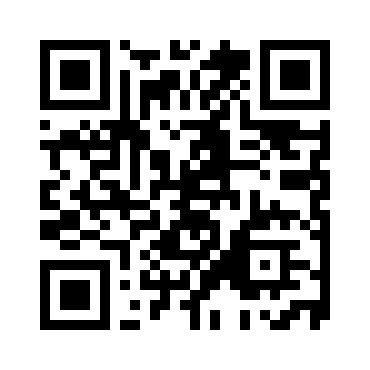 Медиаофис Всероссийской переписи населенияmedia@strana2020.ruwww.strana2020.ru+7 (495) 933-31-94https://www.facebook.com/strana2020https://vk.com/strana2020https://ok.ru/strana2020https://www.instagram.com/strana2020youtube.com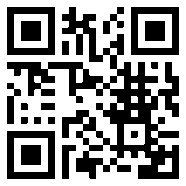 